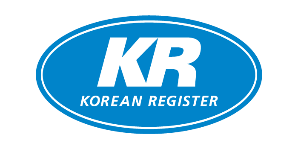 전문공급자 승인 신청서회사 상세심사 종류 * 품질경영시스템의 중대한 변경이 있는 경우, 임시심사가 요구됩니다. 2) 서비스 종류 : (아래에서 종류를 선택하십시오.)인정 아래에 서명한 신청자는 한국선급의 관련 규칙(특히, 전문공급자 승인 지침)을 숙지하고 이에 동의함을 전제로 상기 심사를 시행하여 줄 것을 요청하며, 또한 심사의 결과로서 발생하는 모든 심사료와 경비를 지불하는 것에 동의합니다.  Applicant’s Signature제출 서류 목록회사의 개요 (즉, 승인 및 증서에 포함되어야 하는 자회사를 포함한 조직 및 관리구조)지정된 대리점, 자회사 및 하청업자의 목록특정 서비스분야에 대한 회사의 경력제조자로부터 인증이 필요한 분류의 전문공급자인 경우 그 전문공급자가 승인을 받으려는 특정 제품이나 장비의 모델을 정비하는데 대하여 인증 또는 면허를 받았다는 것을 증명하는 제조자의 문서해당 서비스분야에 대한 교육 및 경력에 대하여 기술한 작업자/기술자/검사자의 목록, 그리고 인정되는 국가, 국제 또는 산업규격에 따른 관련 자격증승인을 받으려는 특정 서비스에 사용되는 장비에 대한 설명장비에 대한 작업자 용 지침서작업자/기술자/검사자에 대한 교육프로그램전문공급자 승인 지침 부록 A편 또는 B편에 언급된 서비스 결과를 기록하기 위한 점검표 및 기록서식품질매뉴얼 및/또는 문서화된 절차서정비되는 장비를 해체하는 것을 안전하게 하고 업무현장의 안전시스템을 제공하기 위하여, 업무를 시작하기에 앞서 선원과의 소통을 위한 문서화된 절차서있는 경우, 다른 기관으로부터 승인/인정받은 증거해당 서비스와 이해관계가 상충될 수 있는 다른 사업활동에 대한 정보고객불만사항에 관한 기록 및 승인기관으로부터 요구된 시정조치 기록작업자/기술자/검사자가 행동강령(code of conduct)을 인정한 문서 (2022)기타 우리 선급이 전문공급자의 품질시스템 승인을 위하여 필요하다고 인정하는 자료회사명 : 회사명 : 회사명 : 회사주소 : 회사주소 : 회사주소 : 사업자등록번호 : 사업자등록번호 : 사업자등록번호 : 대표자(대리인) 이름: 대표자(대리인) 이름: 대표자(대리인) 이름: 전화 :  전화 :  팩스 : 팩스 : 팩스 : 이메일 :  웹 : 웹 : 웹 : 종류  :  최초심사   갱신심사   임시심사*    재발급 심사희망일 : 비고 : 한국선급은 부패방지, 청렴 및 윤리경영에 대한 국제적 표준인 ISO 37001 인증기관으로서 업무와 관련하여 부정한 청탁이나 어떠한 금품도 수수하지 않습니다[초기심사]의 경우, 이 신청서의 다음 페이지에 나열된 문서를 제출해주시기 바랍니다. (이외의 경우에는 변경된 문서만 제출해주시기 바랍니다.)